MOÇÃO Nº 396/2020Manifesta apelo aos Senhores Denis Eduardo Andia e Rômulo Gobbi, prefeito Municipal e Secretário Municipal de Segurança e Trânsito, para que intensifique o patrulhamento no período noturno, no Bairro Jardim Aranha de Oliveira, neste município;Senhor Presidente,Senhores Vereadores,CONSIDERANDO que, diversos munícipes procuraram este vereador para que venham intensificar a ronda da 2ª CIA de Policiamento Militar do Estado de São Paulo no referido bairro, que vêm ocorrendo furtos e assaltos em obras de residências principalmente no período noturno, do novo bairro. CONSIDERANDO que, tem vários proprietários que estão iniciando suas obras com objetivo de sair do aluguel e consequentemente morar em suas casas no bairro, consequentemente alguns materiais ficam nas obras, esses munícipes tiveram o cuidado em locar containers para que as ferramentas não fiquem expostas.CONSIDERANDO que, mesmo assim ocorreu vários arrombamentos de containers e consequente os “bandidos” levaram diversas ferramentas, causando um grande prejuízo a estes trabalhadores que estão no sacrifício a fazer as suas casas para que possam morarem em breve. Sendo assim, se faz necessárias ações mais ostensivas da Guarda Municipal a fim de prevenir e repreender esses furtos no local. Ante o exposto e em consonância com o Regimento Interno desta Casa, a CAMARA MUNICIPAL DE SANTA BÁRBARA D´OESTE, ESTADO DE SÃO PAULO, manifesta apelo aos Senhores Denis Eduardo Andia e Rômulo Gobbi, prefeito Municipal e Secretário Municipal de Segurança e Trânsito, para que intensifique o patrulhamento no período noturno no bairro Jardim Aranha de Oliveira, com o objetivo de inibir furtos, roubos e atos ilícitos. Plenário “Dr. Tancredo Neves”, em 22 de setembro de 2020.CELSO LUCCATTI CARNEIRO"Celso da Bicicletaria" -Vereador-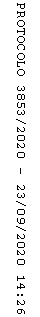 